Поречная И.В.267-059-178Приложение 1                                 ТЕСТОВЫЕ ЗАДАНИЯОпределите, какая из данных линий является графиком функции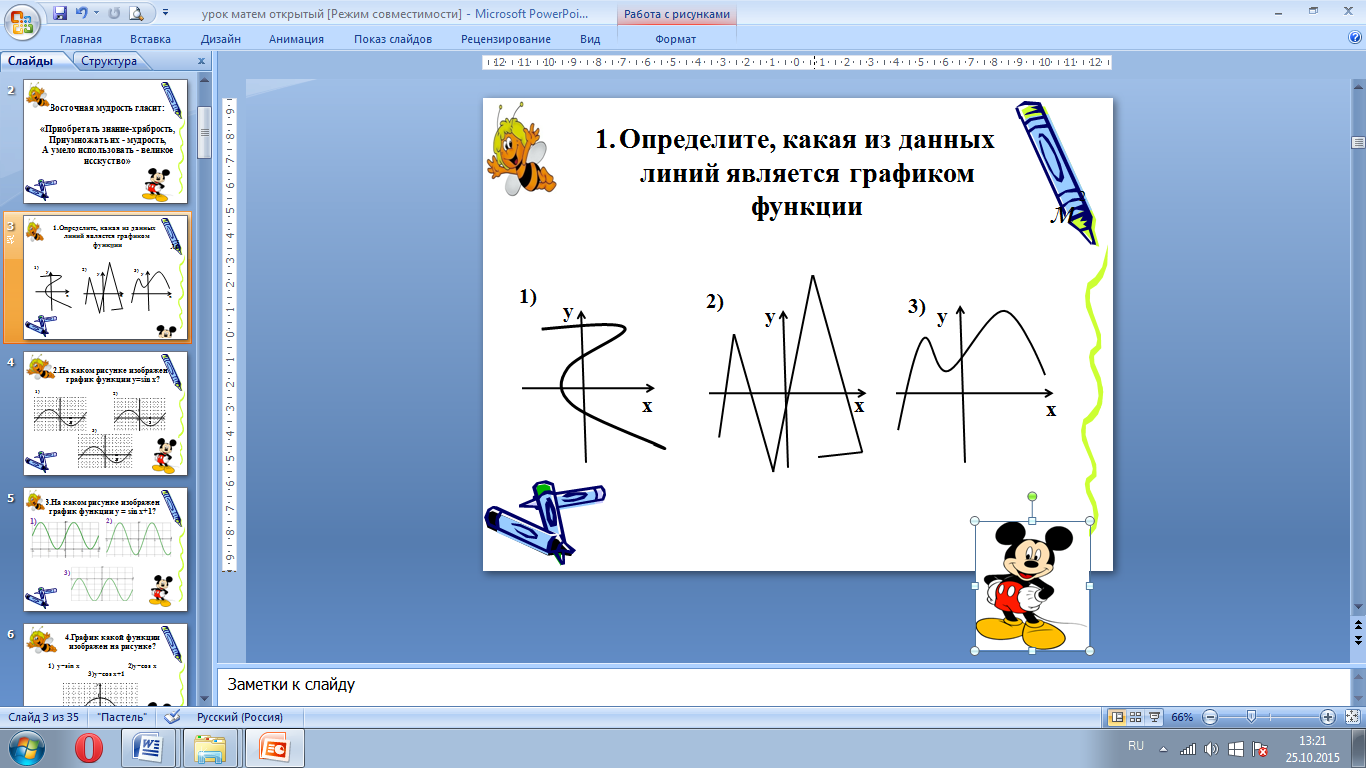 На каком рисунке изображен график функции у=sin x?Найдите область значения функции  у = 4 cos x1) [-1;1]                     2) (0;4]                                     3) [-4;4]График какой функции изображен на рисунке? 1)у=sin x                          2)y=cos x                 3)y=cos x+1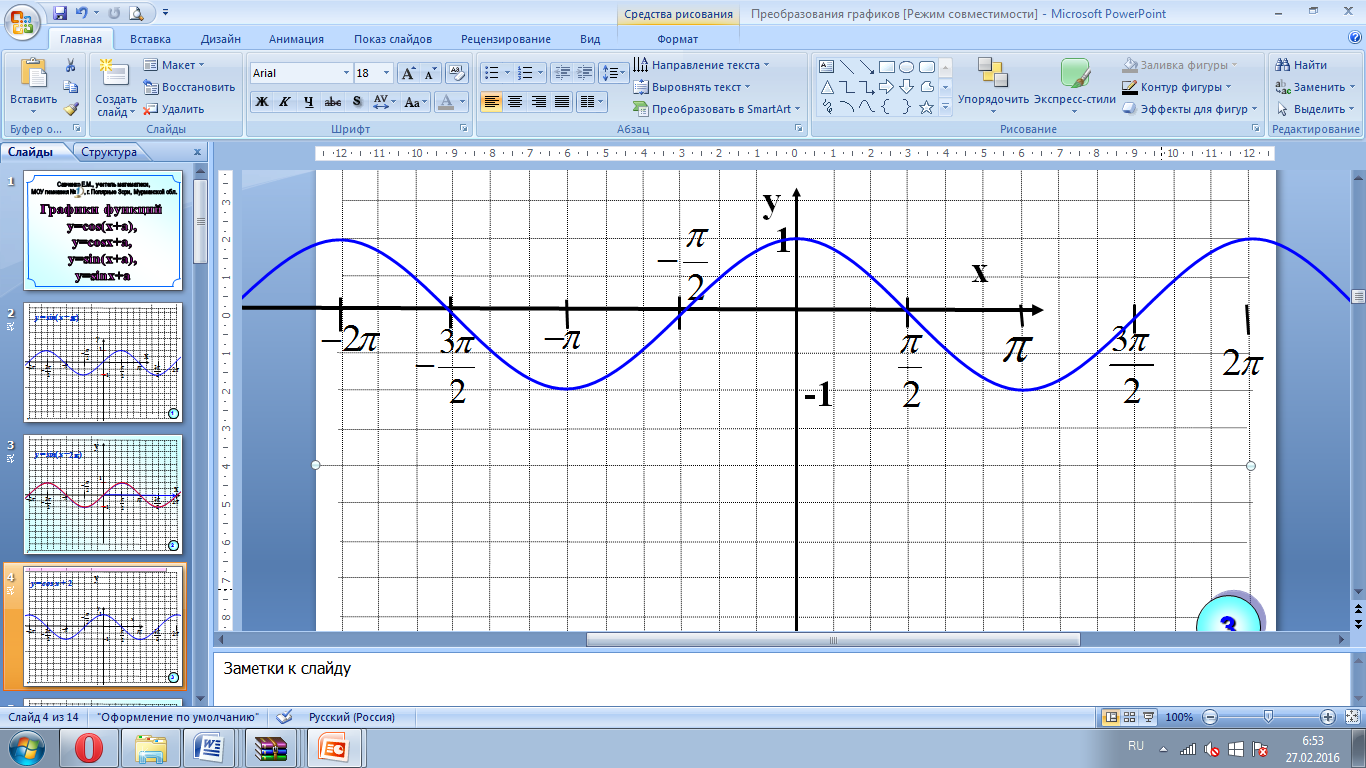 На каком рисунке изображен график функции у = - cos x?На каком рисунке изображен график функции у = sin x+1?Поречная И.В.267-059-178На каком рисунке  изображен график функции  у = cos (x-  ) Критерии оценки:за каждое верное свойство – 1 балл«5» - 7 баллов«4» - 5-6 баллов«3» - 3-4 баллов«2» - менее 3 баллов1)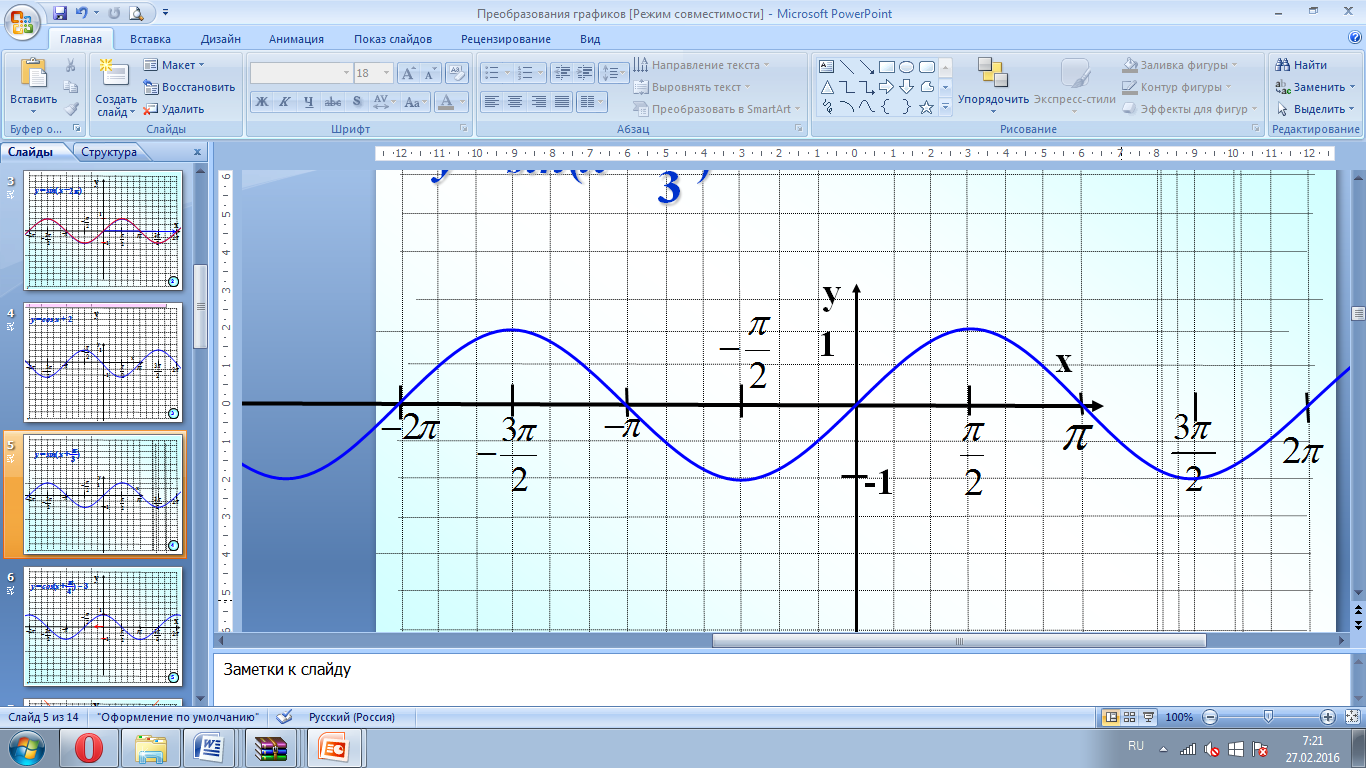                          2)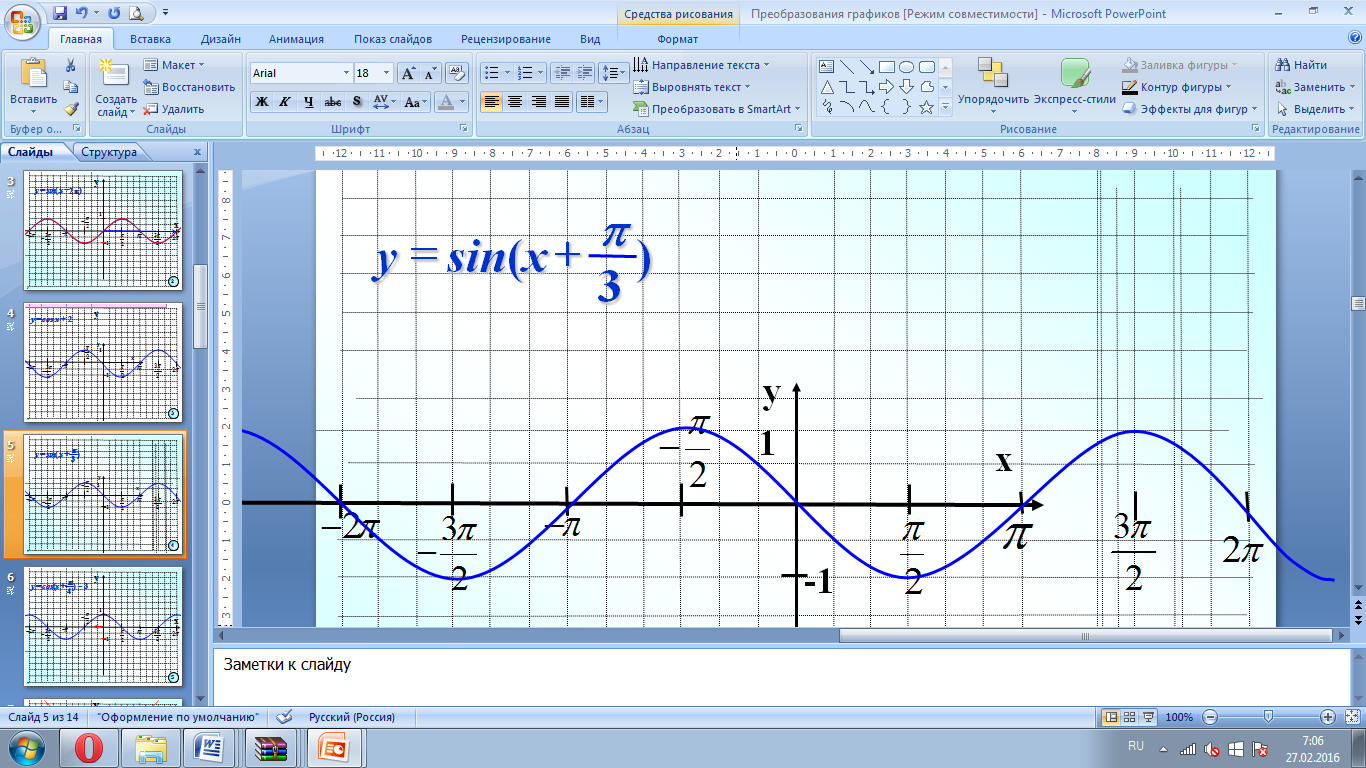     3)1)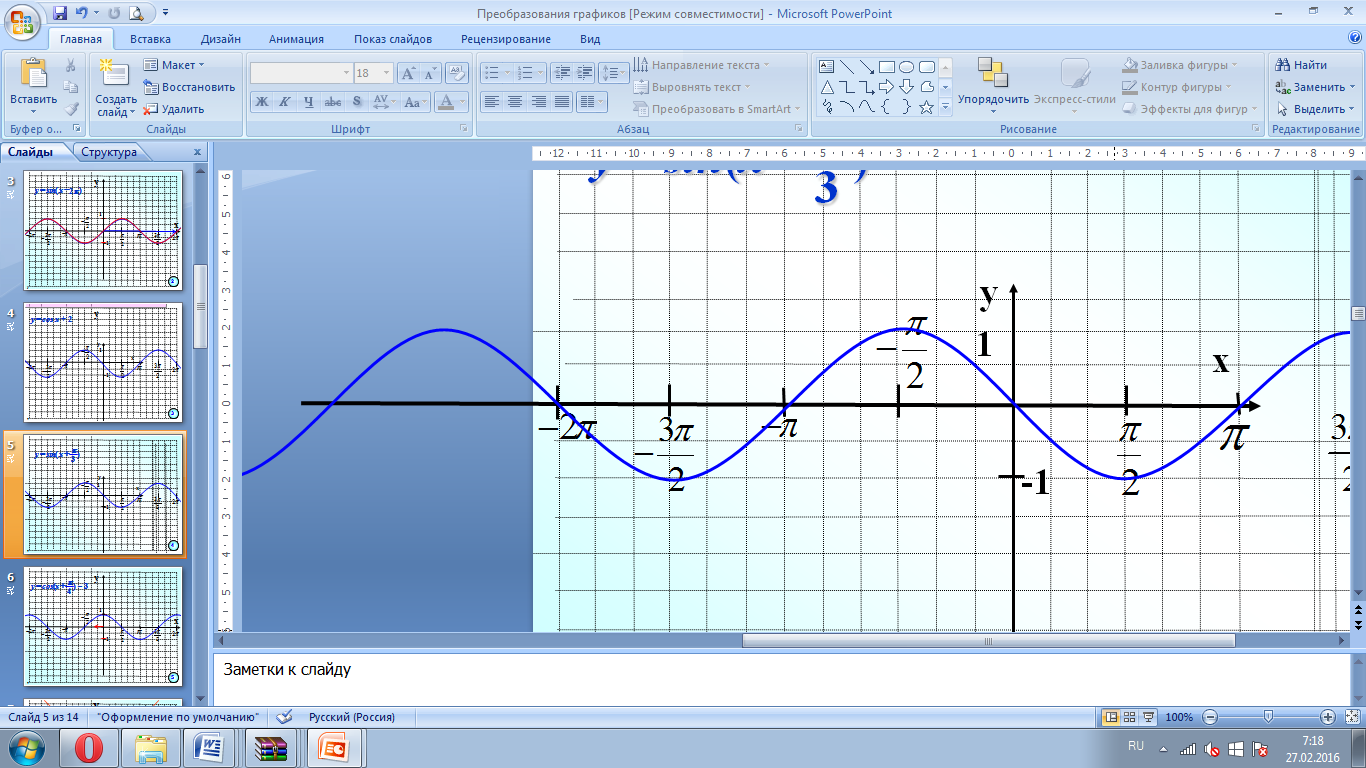 2) 3)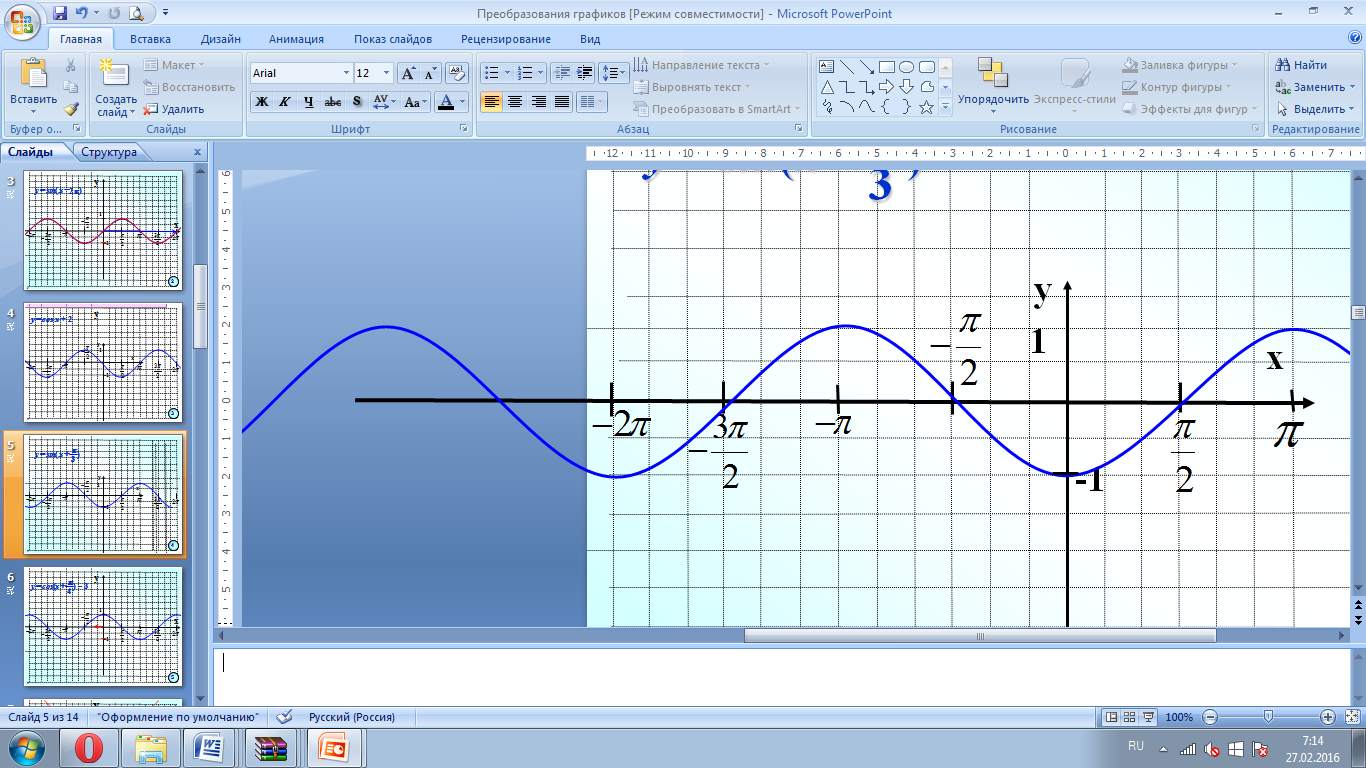 1)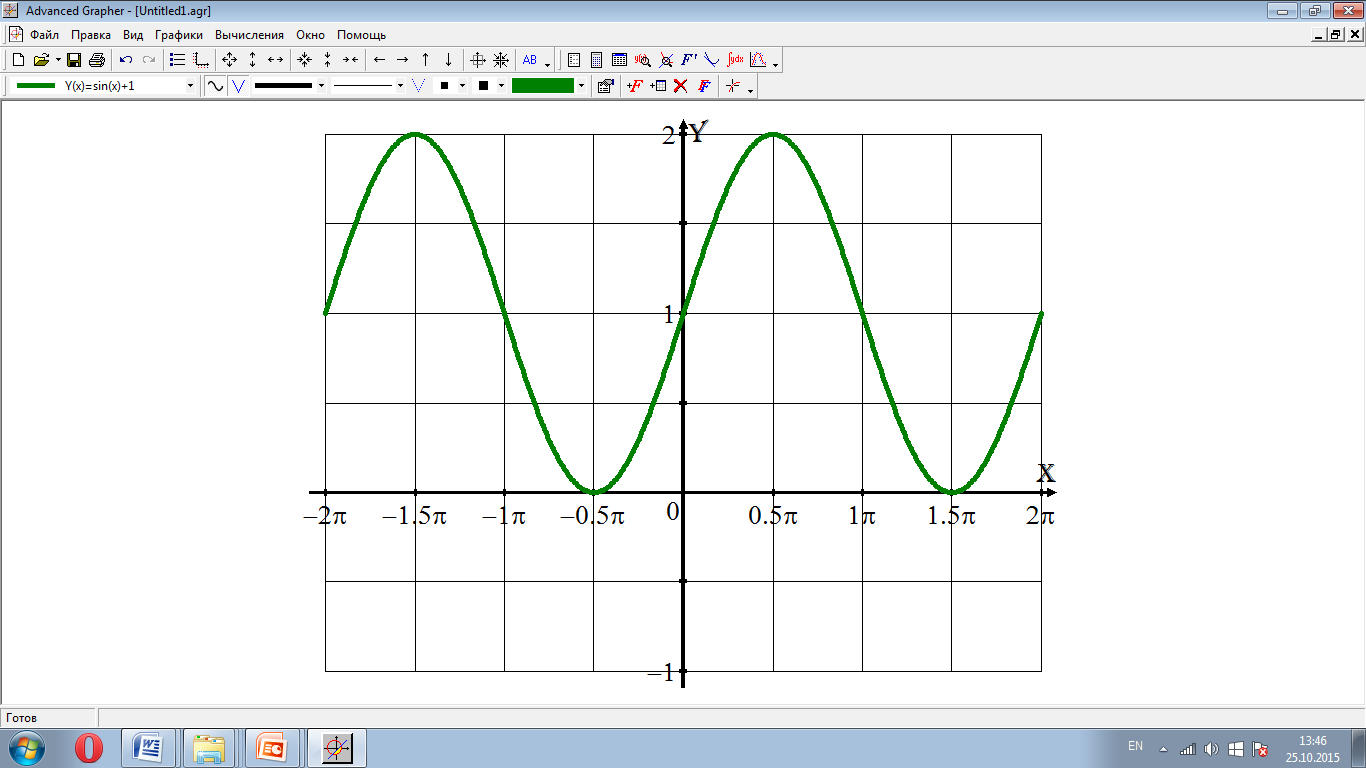  2)                     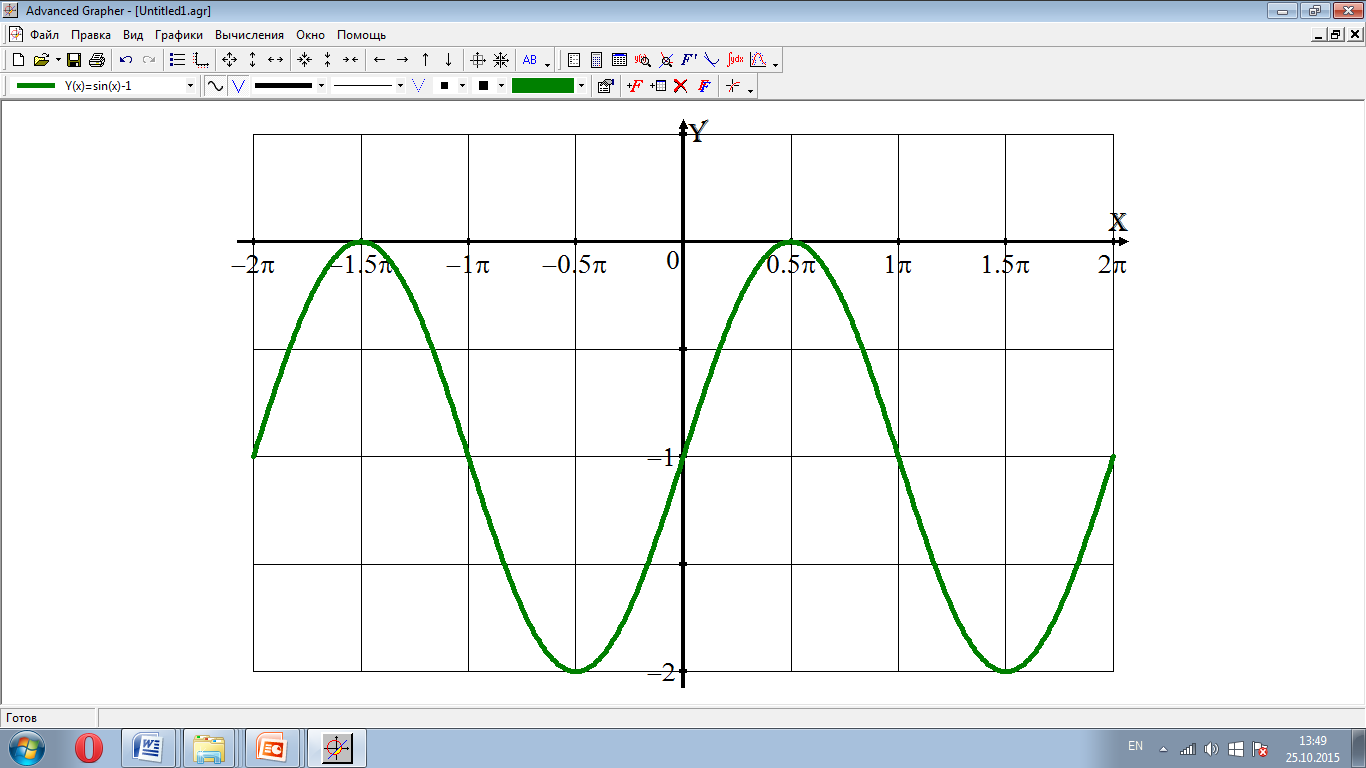 3)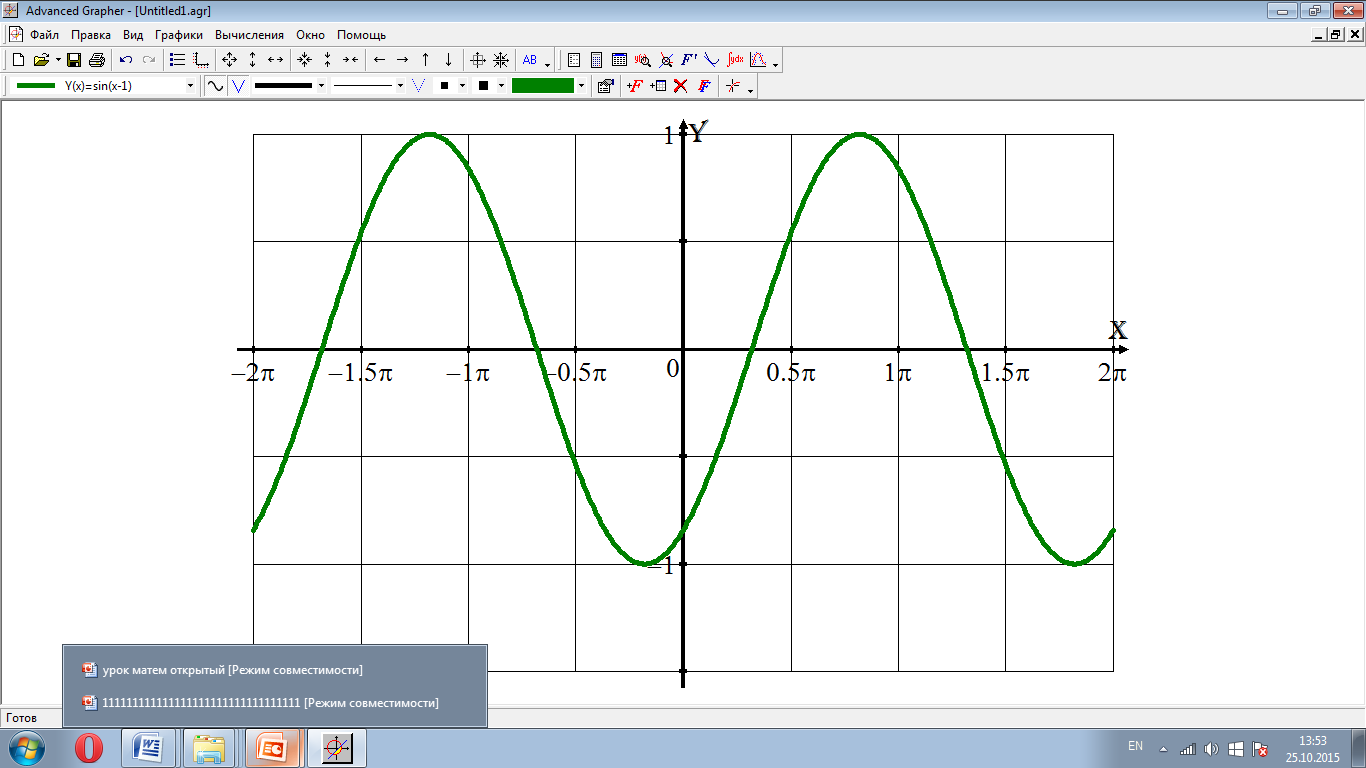 1)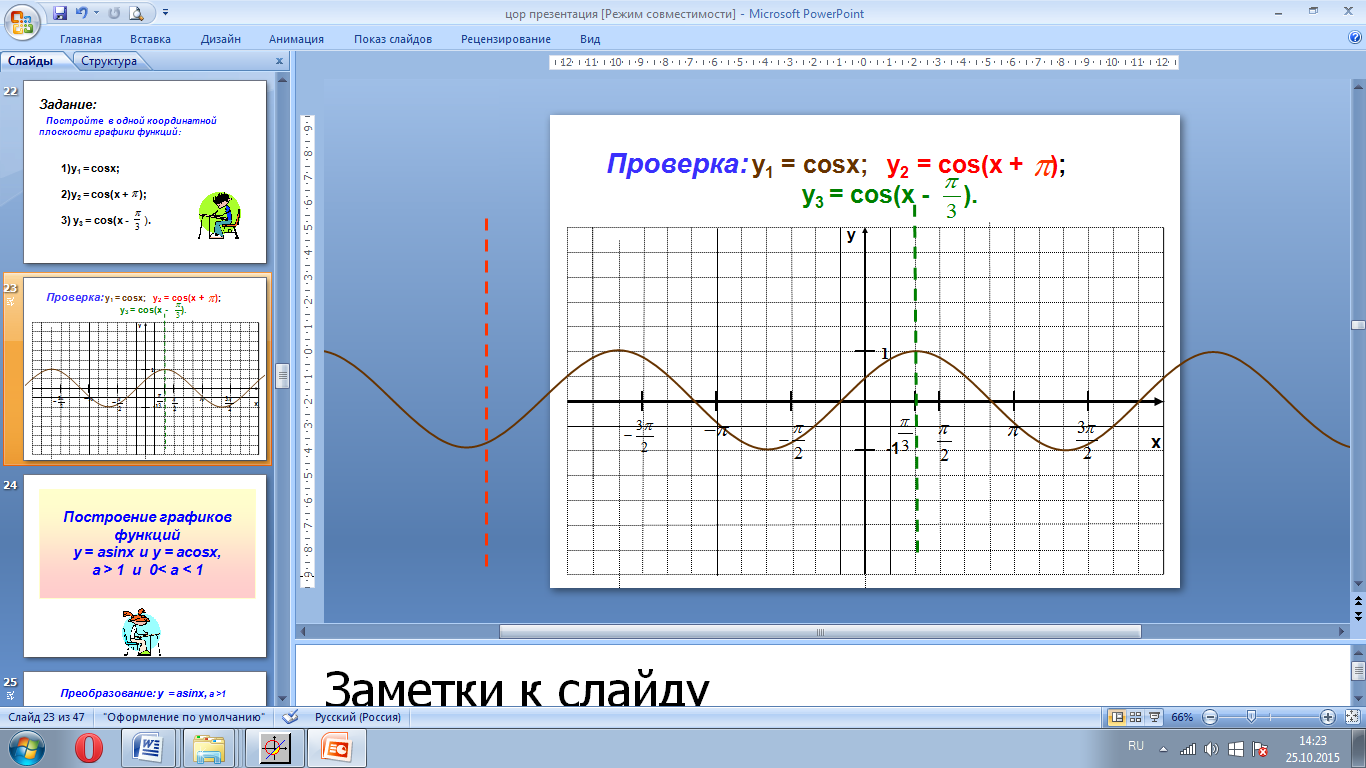                                      2)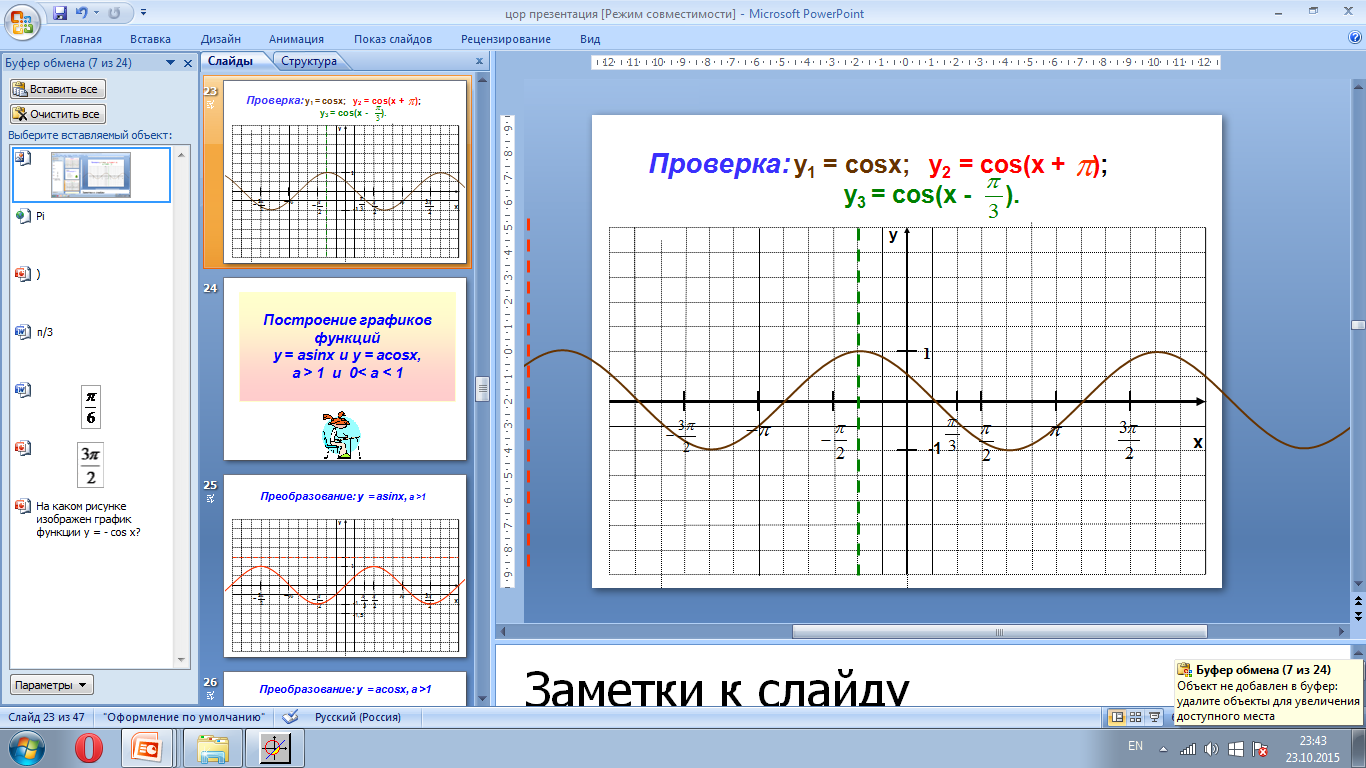 3)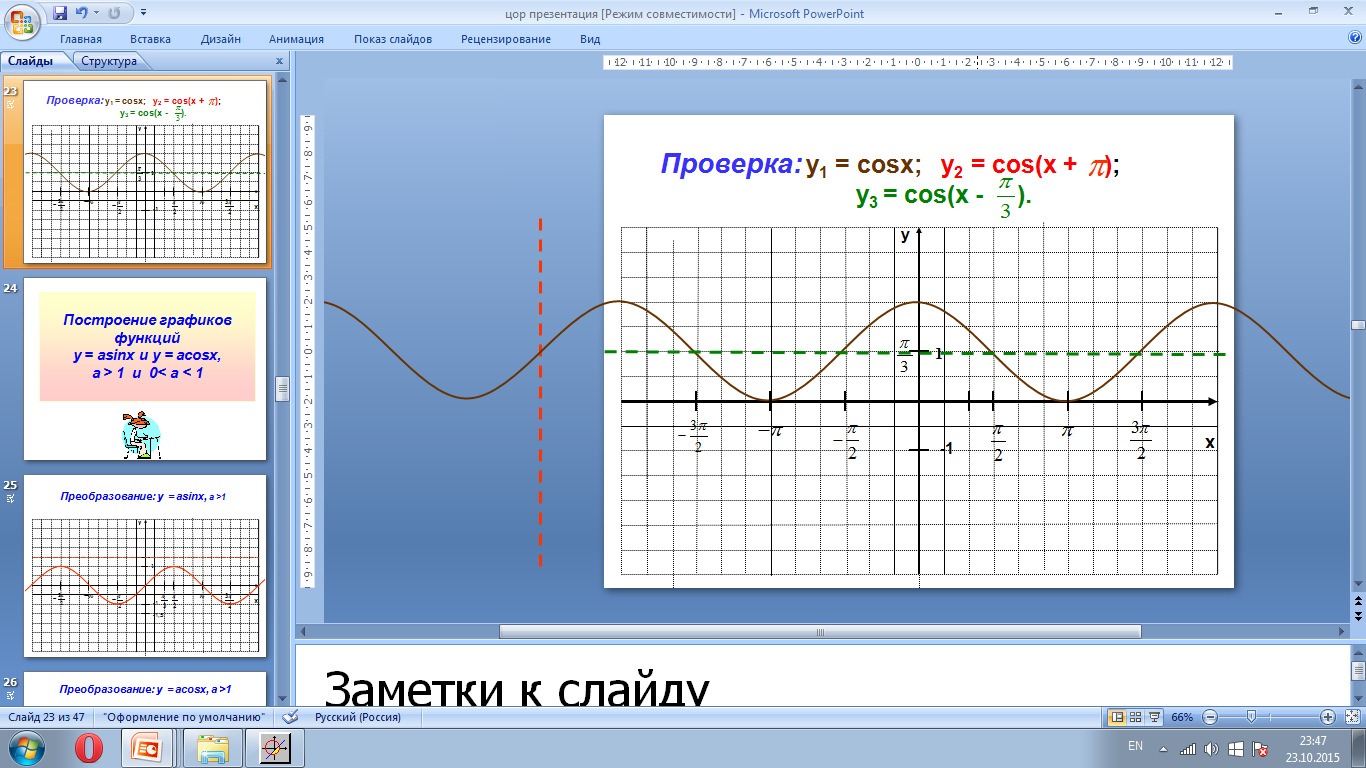 